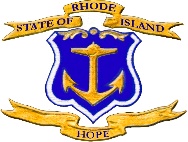 Angélica Infante-Green
   CommissionerPUBLIC RECORDS REQUEST FORM UNDER THE ACCESS TO PUBLIC RECORDS ACT (APRA)Date: _______________Requestor Information: NAME (optional):												 E-MAIL ADDRESS (optional):										TELEPHONE (optional):											MAILING ADDRESS (optional):										Requested records maintained by RIDE:									Preferred format of response:	____E-mail	____Paper	____Fax    Submit your completed Public Records Request form to RIDE’s Public Records Officer using any of the following methods:Email:	APRA@ride.ri.gov	Fax: 401-222-4691	Mail: 255 Westminster St., Providence, RI 02903	 If, after review of your request, RIDE determines that the requested records are exempt from disclosure for a reason set forth in the APRA, RIDE reserves its right to claim such exemption. Any denial, in whole or in part, will be made to you in writing and will include the reason(s) for the denial and the procedures for appealing the denial.RIDE may charge up to $0.15 per printed page and may assess a reasonable charge not to exceed $15.00 per hour for the search and retrieval of records.  There is no charge for the first hour of search and/or retrieval. A public body has 10 business days to respond to an APRA request and may extend the time to respond by an additional 20 business days for good cause. 			 